ПОЛОЖЕНИЕО реализации образовательных программ с применением электронного обучения и дистанционных образовательных технологий                                                                1.Общие положения1.1.  Настоящее положение разработано в соответствии Федеральным законом г. № 273-ФЗ «Об образовании в Российской Федерации», Приказом Министерства образования и науки Российской Федерации №2 от 09.01.2014 «Об утверждении Порядка применения образовательными организациями, осуществляющими образовательную деятельность, электронного обучения, дистанционных образовательных технологий при реализации образовательных программ», методическим письмом № 3414/20 от 19.03.2020г. «О реализации организациями, осуществляющими образовательную деятельность, образовательных программ с применением электронного обучения, дистанционных образовательных технологий» (приложение) для использования в работе, Уставом МБОУ «Азимово-Курлебашская начальная школа-детский сад» (далее – Школа) и регламентирует порядок реализации образовательных программ с применением электронного обучения и дистанционных образовательных технологий педагогами Школы. 1.2. Под электронным обучением понимается организация образовательной деятельности с применением содержащейся в базах данных и используемой при реализации образовательных программ информации и обеспечивающих ее обработку информационных технологий, технических средств, а также информационно-телекоммуникационных сетей, обеспечивающих передачу по линиям связи указанной информации, взаимодействие учащихся и учителей. Под дистанционными образовательными технологиями понимаются образовательные технологии, реализуемые в основном с применением информационно-телекоммуникационных сетей при опосредованном (на расстоянии) или частично опосредованном взаимодействии учащихся и педагогических работников.1.3. Основной целью дистанционного обучения школьников является предоставление обучающимся доступа к качественному образованию, обеспечение возможности изучать образовательные дисциплины на базовом и профильном уровне с использованием современных информационных технологий. 1.4. С использованием ДТ может реализовываться:1.4.1. Обучение учащихся  школы при выборе дисциплин профильной подготовки, дисциплин дополнительного образования, необходимости организации индивидуальных занятий детей с ограниченными возможностями здоровья, детей-инвалидов, детей, обучающихся на дому по состоянию здоровья или обучающихся, длительно отсутствующих на занятиях по различным уважительным причинам или иным причинам;1.4.2.  Допускается перевод учащихся на обучение с использованием ДТ по решению администрации (в случае, если превышен допустимый порог заболеваемости детей; детей, чьи родители (законные представители) отказались представлять учреждению заключения врача - фтизиатра об отсутствии заболевания туберкулёзом ребёнка, иных случаях);1.5. Использование электронного обучения и обучения с помощью дистанционных технологий способствует решению следующих задач: а) повышению эффективности учебной деятельности учащихся;б) повышению эффективности организации учебного процесса; в) повышению эффективности использования учебных помещений1.6. Основными принципами организации обучения с применением электронных ресурсов и дистанционных технологий являются:принцип интерактивности, выражающийся в возможности постоянных контактов всех участников учебного процесса с помощью специализированной информационно-образовательной среды (в том числе, форумы, электронная почта, Интернет-конференции, он-лайн уроки);принцип адаптивности, позволяющий легко использовать учебные материалы нового поколения, содержащие цифровые образовательные ресурсы, в конкретных условиях учебного процесса, что способствует сочетанию разных дидактических моделей проведения уроков с применением дистанционных образовательных технологий и сетевых средств обучения: интерактивных тестов, тренажеров, лабораторных практикумов удаленного доступа и др.;принцип гибкости, дающий возможность участникам учебного процесса работать в необходимом для них темпе и в удобное для себя время;принцип модульности, позволяющий использовать ученику и преподавателю необходимые им сетевые учебные курсы (или отдельные составляющие учебного курса) для реализации индивидуальных учебных планов;принцип оперативности и объективности оценивания учебных достижений учащихся.2. Организация обучения с применением электронных ресурсов и использования дистанционных технологий.2.1. Школа, реализующая обучение с использованием дистанционных образовательных технологий, создает и развивает информационную среду. Создание и развитие информационной среды в свою очередь отвечает требованиям современного образовательного стандарта.2.2. Прием школьников на обучение по программам начального образования в системе дистанционного обучения осуществляется на основании  письменного заявления  родителей (законных представителей),  содержащего  сведения об обучающемся. 2.3. С помощью систем дистанционного обучения:- учитель планирует свою педагогическую деятельность: выбирает из имеющихся заданий  или создаёт простейшие , нужные для обучающихся, а также ресурсы и задания;-	администрация школы, учителя, обучающиеся и их законные представители, своевременно могут получить полную информацию о ходе учебного процесса, промежуточных и итоговых результатах, благодаря автоматическому фиксированию указанных позиций в информационной среде;-	обучающиеся, при необходимости в присутствии родителей (законных представителей), выполняют задания (знакомятся, собирают и организуют информацию, создают мультимедиа образовательные продукты, участвуют в форумах и т.д.), обращаются к учителям за помощью;-	учителя выражают свое отношение к работам обучающихся, в виде текстовых или аудио рецензий,  форумов, устных онлайн консультаций;-	обучающиеся, их родители (законные представители), учителя, получают дополнительные возможности общения внутри школьного социума, выражая свое мнение, выдвигая предложения и инициативы.2.4. Определяется порядок организации обучения с применением  дистанционных технологий: 2.4.1. Администрация школы -Осуществляет учет обучающихся, осваивающих образовательную программу непосредственно с применением дистанционных образовательных технологий.-Осуществляет мониторинг необходимого технического обеспечения учителя для организации образовательного процесса с применением дистанционных образовательных технологий.-Определяет набор электронных ресурсов, приложений, которые допускаются к использованию в учебном процессе. Определяет ресурсы для организации обучения с использованием дистанционных образовательных технологий.-Информирует всех участников образовательного процесса о возможных механизмах использования ресурсов для организации обучения с использованием дистанционных образовательных технологий.-Корректирует расписание занятий с учетом возможности проведения уроков, объединяя классы вместе, в целях эффективного использования учительских ресурсов при организации обучения с использованием дистанционных образовательных технологий, а также с целью профилактики перегрузки обучающихся.-Утверждает расписание и график обучения с применением дистанционных образовательных технологий, включая регулярные видео чаты (уроки по скайпу, по ватсап и т.д.); контрольные мероприятия (тесты, проверочные работы), график отправки и приёма домашних заданий, часы консультаций.-Закрепляет учебные предметы за днями недели, сгруппировав учебный материал крупными блоками при необходимости.2.4.2. Учитель-Осуществляет учет обучающихся, осваивающих образовательную программу непосредственно с применением дистанционных образовательных технологий.-Осуществляет мониторинг необходимого технического обеспечения учащихся для организации образовательного процесса с применением дистанционных образовательных технологий (наличие компьютера-ноутбука-планшета-телефона с выходом в интернет; электронной почты обучающегося и родителей; адрес скайпа либо другого ресурса для видео-взаимодействия).-Определяет набор электронных ресурсов, приложений для организации дистанционной формы работы  по учебному предмету.-Определяет средства коммуникации: почта, чат, электронный журнал; формат проведения видео уроков, скайп и т.д.; периодичность, график проведения оценочных мероприятий и домашнего задания; перечень учебной литературы, дополнительных источников; способы организации обратной связи.-Определяет учебный материал для своего учебного предмета, включая физическую культуру, изобразительное искусство, музыку и т.д. (например, перечни фильмов, спортивных игр и соревнований, разработка тренировок, творческие работы).-Определяет допустимый объём домашних заданий на неделю-две (либо другой временной интервал, который определяет школа) в дистанционной форме обучения. Домашние задания рекомендовано укрупнить (один-два раза в неделю в зависимости от учебного предмета).-Определяет формат выполнения домашних заданий в виде творческих и проектных работ, организовать групповые работы учащихся класса с дистанционным взаимодействием. Описать подробно технологию: например, как ученики сканируют, фотографируют и присылают на проверку выполненные задания и др.-Регулярно информирует родителей (законных представителей) о результатах обучении детей с применением дистанционных образовательных технолологий.2.5. Использование информационных систем обучения для организации образовательного процесса с применением дистанционных образовательных технологийСистема дистанционного обучения не обязательно должна быть установлена в образовательной организации, осуществляющей обучение с использованием дистанционных образовательных технологий. Школа может  использовать доступ к системам дистанционного обучения, предоставляемыми сторонними организациями и использование следующих  электронных образовательных ресурсов :-	в государственной информационной системе «Электронный журнал и дневник», а также модуль Факультативы (обучающимся необходимо присоединиться к факультативу учителя); -	Образовательные онлайн-платформы:-	Система электронного образования «Универсариум» https://universarium.org/ -	«Российская электронная школа» https://resh.edu.ru/ -	«Мобильное Электронное Образование» https://mob-edu.ru/ -	Открытая школа 2035 https://2035school.ru/ -	Интерактивная образовательная онлайн-платформа «Учи.ру» https://uchi.ru/ -	Цифровой образовательный ресурс для школ «Якласс» https://www.yaklass.ru/ -	Площадка Образовательного центра «Сириус» (http://edu.sirius.online). -	Образовательная платформа «Лицей» Ростелеком http://lc.rt.ru. и т д.2.6. В качестве участников, реализующих основные или дополнительные образовательные программы начального образования,  выступают учителя школы, имеющие объективную потребность в использовании системы электронного обучения и обучения с использованием дистанционных технологий, необходимое материально-техническое обеспечение, позволяющее участвовать в осуществлении дистанционного обучения, учащиеся и родители (законные представители).2.7. Право на реализацию технологий дистанционного обучения и обучения с использованием электронных ресурсов предоставляется с момента издания приказа директора Школы о реализации обучения с использованием электронных ресурсов и дистанционных образовательных технологий.2.8. Основными элементами системы дистанционного обучения являются:цифровые образовательные ресурсы, размещенные на образовательных сайтах;видеоконференции;надомное обучение с дистанционной поддержкой; вебинары;e-mail; электронные носители мультимедийных  приложений к учебникам;электронные наглядные пособия;2.9. В обучении с применением электронных ресурсов и дистанционных технологий используются следующие организационные формы учебной деятельности:лекция;консультация;семинар;практическое занятие;лабораторная работа;контрольная работа;самостоятельная работа.2.10. Обучение осуществляется на основе цифровых образовательных ресурсов:электронные учебники;интерактивные обучающие ресурсы;виртуальные среды учебно-практической деятельности;компьютерные демонстрации;электронные источники информации;2.11. Ресурсами, сопровождающими предметные дистанционные курсы, могут быть:тестирование онлайн;конкурсы, консультации on-line;предоставление методических материалов.3. Структура занятия, процесс обучения и аттестация3.1.Занятия в форме дистанционного обучения представляют собою:прочтение учащимся методических материалов (с тренировочными упражнениями, выполняемых на рекомендуемых программах); ответы на вопросы контрольных заданий и упражнений по каждому занятию; возможна подготовка реферата при завершении темы; разработка индивидуального проекта; 3.2. Аттестация учащихся по дистанционной форме – это проверка, контроль, фиксация выполнения ими всех требований учебного процесса. 5. Заключительные положения.5.1.Настоящее Положение действует до принятия нового с даты введения его в действие приказом заведующей Школы.Утверждаю  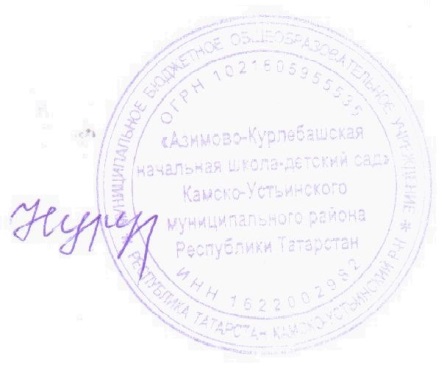 Заведующий  МБОУ «Азимово-Курлебашская начальная школа-детский сад»_____________/Д.М.Нуруллина/Приказ № 7  от 2.04.2020         Принято На заседании  педагогическогосовета школы  Протокол  №  4 от  1.04.2020 г.